Вариант № 70010581. Медиана равностороннего треугольника равна . Найдите сторону этого треугольника.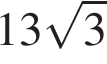 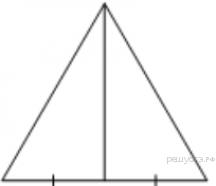 2. Прямая касается окружности в точке K. Точка O — центр окружности. Хорда KM образует с касательной угол, равный 60°. Найдите величину угла OMK. Ответ дайте в градусах.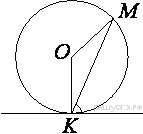 3. В трапеции ABCD известно, что AD=8, BC=5, а её площадь равна 13. Найдите площадь треугольника ABC.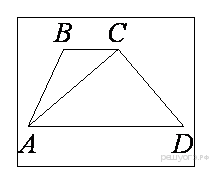 4. Найдите угол . Ответ дайте в градусах.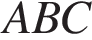 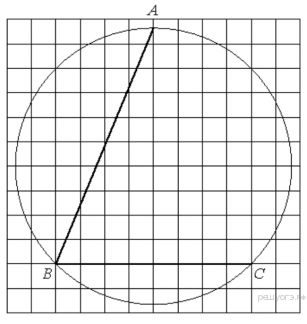 5. Какое из следующих утверждений верно?1) Сумма острых углов прямоугольного треугольника равна 90 градусам.2) Средняя линия трапеции равна сумме её оснований.3) В любой четырёхугольник можно вписать окружность.